ODPORÚČANIE NA KURZ ZAČÍNAME 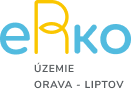 21 - 23. október 2022        Vytvoril                                                                  __________________________                                                                                  Meno a priezvisko - farnosťMeno a priezvisko -Vek –Farnosť -Pár slov (viet) o účastníkovi